CITY STANDARDS COMMITTEE MINUTES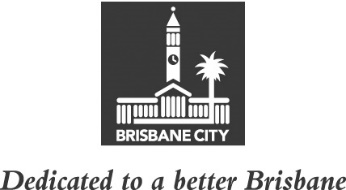 MEETING HELD ON TUESDAY 15 NOVEMBER 2022AT 8.30AMCOMMITTEE MEETING ROOM 2, LEVEL 2, CITY HALLMEMBERS PRESENT:Councillor Kim Marx (Civic Cabinet Chair), Councillor Steven Toomey (Deputy Chair), and Councillors Greg Adermann, Peter Cumming, Sarah Hutton and Nicole Johnston. OTHERS PRESENT:Councillor Fiona Hammond; Councillor Jonathan Sriranganathan; Krysten Booth, Executive Manager, City Standards, Brisbane Infrastructure; Raf Bassily, A/Manager, Waste and Resource Recovery Services, City Standards, Brisbane Infrastructure; Caitlin Norrie, Collection Contracts Manager, Waste and Resource Recovery Services; Kate Samios, Policy Liaison Officer, Civic Cabinet Chair’s Office, City Standards Committee; and Courtney Randall, A/Council and Committee Officer, Council and Committee Liaison Office, Governance, Council and Committee Services, City Administration and Governance.MINUTES:The Minutes of the meeting held on 8 November 2022, copies of which had been forwarded to each Councillor, were presented by the Civic Cabinet Chair and taken as read and confirmed by the Committee. 63	OTHER BUSINESSThe following matter was considered by the Committee, and the decision reached was fully set out in the Committee’s report to Council:Committee presentation – Litter Activities.64	GENERAL BUSINESSThe Civic Cabinet Chair answered questions of the Committee and took a number for future response.CONFIRMED THIS			DAY OF				2022.............................................CIVIC CABINET CHAIR